Doplňovačka 2 – barový inventář(Řešení)Jméno a příjmení:………………………………………………………..Třída………………Datum…………………..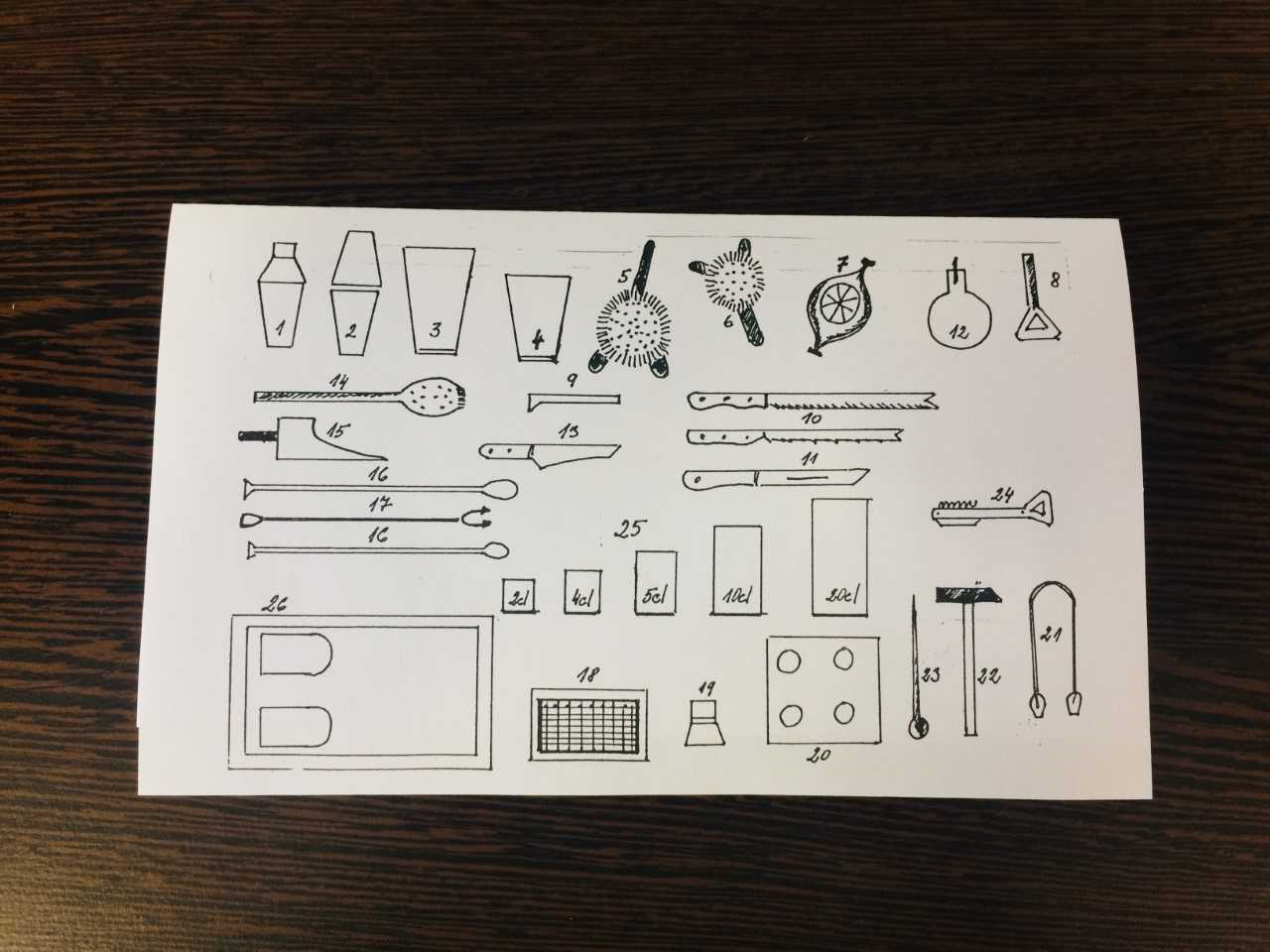 1/  třídílný šejkr					14/  lžíce na led2/  dvoudílný šejkr (boston)				15/  lopatka na led3/  větší míchací sklenice (8dcl)				16/  míchací barová lžička4/  menší míchací sklenice (5dcl)			17/  barová vidlička5/  větší barové sítko					18/  odkapávací miska na odměrky6/  menší barové sítko					19/  zátka na sektové láhve7/  lis na citrony a pomeranče				20/ pracovní manipulační zátky8/  otevírač lahvových korunek				21/ kleště na led9/  otevírač-nůž na nápojové plechovky		22/ kladívko na led10/ barový nůž základní				23/ bodec na led11/ barový nůž						24/ číšnická vývrtka s nožem12/ stříkací lahvička					25/ sada skleněných odměrek		13/ nůž na láhvové uzávěry				26/ barové prkénko na krájení ovoce